Publicado en Comunidad Valenciana el 11/01/2024 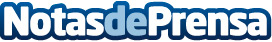 Neval cierra un año récord y fortalece su posición en el sector de la investigación agrícolaLa empresa NEVAL, dedicada a la investigación agrícola y a los estudios para registro de bioestimulantes y fitosanitarios, no ha parado de multiplicar la facturación desde su inicio con la obtención de la acreditación EOR en 2017Datos de contacto:Kristell Santander TarínNeval/CEO610345356Nota de prensa publicada en: https://www.notasdeprensa.es/neval-cierra-un-ano-record-y-fortalece-su Categorias: Nacional Finanzas Comunicación Ecología Industria Alimentaria Investigación Científica Consumo Industria Otras Industrias Innovación Tecnológica Biología Sector Energético http://www.notasdeprensa.es